2020兒童事工研習課程_花蓮區主辦單位：中國主日學協會．華人主日學師範學院 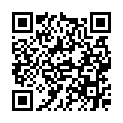 協辦單位：花蓮靈糧堂參加對象：教會兒主教師同工、父母或有志從事兒童事工之基督徒上課地點：花蓮靈糧堂/花蓮市中美路148號4樓報名費：每人NT$500 /堂 報名辦法 ***1. 	請於中主網站cssa.org.tw「課程線上支付」>>以信用卡/網路ATM/ATM自動櫃員機轉帳繳費，若選擇“ATM自動櫃員機”，需三日內完成繳費，否則課程登錄將會失效。2.	或以郵政劃撥繳交，劃撥帳號：00010664戶名「中國主日學協會」請註明“培訓課程繳費”及 教會/連絡人/電話。3. 	繳費後，請將團體報名表電郵cssa.sundayschool@gmail.com經回覆確認，始完成報名。4.	經報名繳費，不予退費。但可自行找他人遞補。5.	報名簡章請網站http://www.cssa.org.tw「課程總覽」下載或來電索取。團體報名表如附件。6.	即日起受理報名，額滿為止。洽詢專線：(02)2571-1144分機147、148 。7.	課程詳情請參看「中國主日學協會」網站 cssa.org.tw備    註：響應環保，學員上課請自備飲水杯，謝謝！3/14課程提供便當代訂服務，每個約80元。(便當價格以現場訂購價為準，請於上課報到時時繳交)	花蓮區報名表教會名稱:__________________ E-mail:                               傳   真:______________________ 電  話:                           聯絡人:                       電  話:                              收據開立名稱:                                                      繳費方式: □ 信用卡  □網路ATM轉帳   □ATM自動櫃員機轉帳   □郵政劃撥>> 繳款日期:    月     日 /總金額:NT$        /姓名:                 請於表格直接輸入資料，請務必填寫手機號碼，以便課前簡訊通知 ，完成後Email: cssa.sundayschool@gmail.com  時  間	課 程 名 稱	 講  員	03/14 (六)09:30-12:3013:30-16:30向兒童傳福音-幫助慕道孩子信主(漫畫慕道信7封)-福音大使訓練-如何籌備福音營會參加即贈 兒童傳福音手冊港宣梁群英宣教師